送信先：長崎県産業労働部若者定着課FAX番号：０９５－８９５－２５８２メールアドレス：shinya-kume@pref.nagasaki.lg.jp申込期限　平成３１年２月１２日（火）参加申込書ご出席の方は、必要事項にご記入のうえ、上記FAX番号またはメールアドレス　まで申込みください。開催場所：メルカつきまちホール（メルカつきまち５階）定　　員：約２５０名　　　　　※ 定員に達した場合は、先着順で締切らせていただく場合がありますのでご了承　　　　　　　願います。【地図】メルカつきまちホール（長崎市築町３番19号TEL：０９５－８２３－９３３９）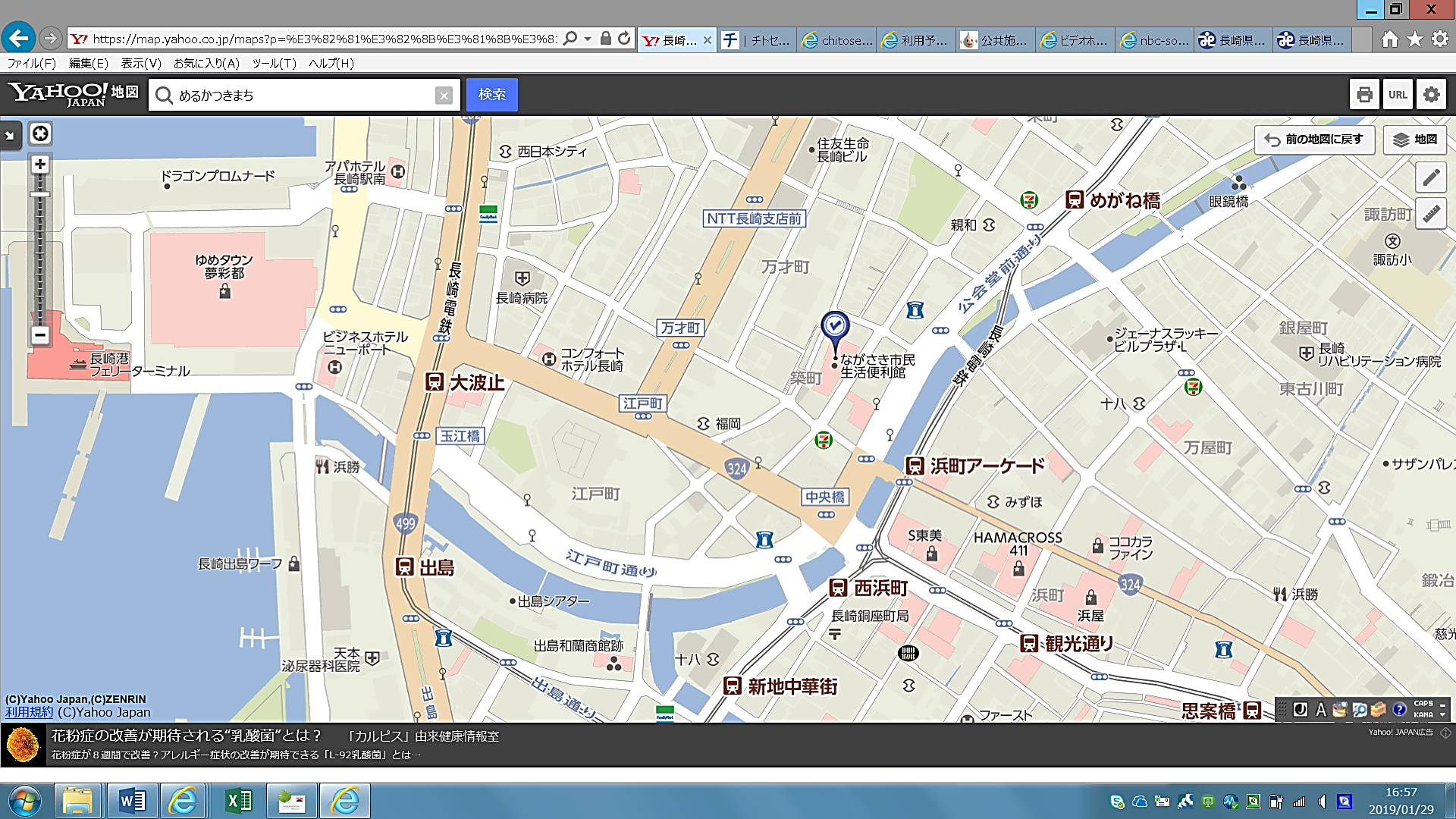 問い合わせ先：長崎県産業労働部若者定着課産業人材育成班　久米、前田TEL ０９５－８９５－２７３１企業・団体名役　職氏　名（連絡先：　　　　　　　　）（連絡先：　　　　　　　　）